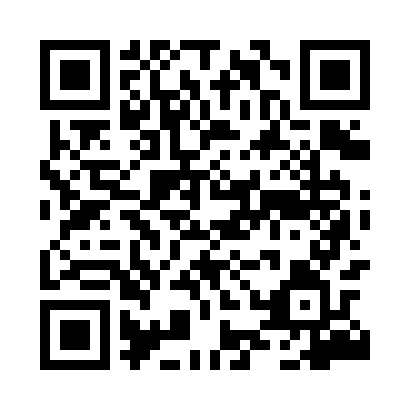 Prayer times for Siedliszcze, PolandSat 1 Jun 2024 - Sun 30 Jun 2024High Latitude Method: Angle Based RulePrayer Calculation Method: Muslim World LeagueAsar Calculation Method: HanafiPrayer times provided by https://www.salahtimes.comDateDayFajrSunriseDhuhrAsrMaghribIsha1Sat1:564:1512:235:568:3210:432Sun1:564:1412:245:568:3310:443Mon1:564:1312:245:578:3410:444Tue1:564:1312:245:578:3510:455Wed1:554:1212:245:588:3610:456Thu1:554:1212:245:598:3710:467Fri1:554:1112:245:598:3810:468Sat1:554:1112:256:008:3910:479Sun1:554:1012:256:008:4010:4710Mon1:554:1012:256:018:4010:4811Tue1:554:1012:256:018:4110:4812Wed1:554:0912:256:028:4210:4913Thu1:554:0912:266:028:4210:4914Fri1:554:0912:266:028:4310:4915Sat1:554:0912:266:038:4310:5016Sun1:554:0912:266:038:4410:5017Mon1:554:0912:266:038:4410:5018Tue1:564:0912:276:048:4510:5019Wed1:564:0912:276:048:4510:5120Thu1:564:0912:276:048:4510:5121Fri1:564:0912:276:048:4510:5122Sat1:564:1012:286:058:4510:5123Sun1:574:1012:286:058:4610:5124Mon1:574:1012:286:058:4610:5225Tue1:574:1112:286:058:4610:5226Wed1:574:1112:286:058:4610:5227Thu1:584:1212:296:058:4510:5228Fri1:584:1212:296:058:4510:5229Sat1:584:1312:296:058:4510:5230Sun1:594:1312:296:058:4510:52